Publicado en Madrid el 25/04/2024 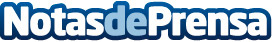 Sensormatic Solutions presenta la nueva etiqueta sostenible SPX AM, diseñada para proteger la mercancía y el medio ambienteLa nueva etiqueta ecológica está fabricada con materiales renovables en más de un 90% sin plástico y ofrece la calidad y el rendimiento de Sensormatic en un diseño robusto y sostenible. Esta nueva etiqueta demuestra el trabajo continuo de Sensormatic Solutions para reducir el plástico de un solo uso en sus líneas de productos
Datos de contacto:Axicom para Sensormatic Solutions Sensormatic Solutions 916 61 17 37Nota de prensa publicada en: https://www.notasdeprensa.es/sensormatic-solutions-presenta-la-nueva Categorias: Nacional Franquicias Madrid Ecología Logística Consumo Sostenibilidad http://www.notasdeprensa.es